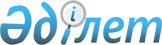 Қазақстан Республикасы Үкіметінің 1998 жылғы 26 тамыздағы N 803 қаулысына толықтыру енгізу туралы
					
			Күшін жойған
			
			
		
					Қазақстан Республикасы Үкіметінің 2008 жылғы 1 желтоқсандағы N 1121 қаулысы. Күші жойылды - Қазақстан Республикасы Үкіметінің 2014 жылғы 24 ақпандағы № 129 қаулысымен

      Ескерту. Күші жойылды - ҚР Үкіметінің 24.02.2014 № 129 қаулысымен (алғашқы ресми жарияланған күнінен бастап қолданысқа енгізіледі).      Қазақстан Республикасының Үкіметі ҚАУЛЫ ЕТЕДІ: 



      1. "Қазақстан Республикасының әскери қызметшілеріне, ішкі істер, қаржы полициясы, өртке қарсы қызмет, Әділет министрлігінің қылмыстық-атқару жүйесі органдарының қызметкерлеріне еңбек сіңірген жылдарын есептеудің, бір жолғы жәрдемақылар тағайындау мен оны төлеудің ережесін бекіту туралы" Қазақстан Республикасы Үкіметінің 1998 жылғы 26 тамыздағы N 803 қаулысына (Қазақстан Республикасының ПҮАЖ-ы, 1998 ж., N 29, 255-құжат) мынадай толықтыру енгізілсін: 

      көрсетілген қаулымен бекітілген Қазақстан Республикасының әскери қызметшілеріне, ішкі стер, қаржы полициясы, өртке қарсы қызмет, Әділет министрлігінің қылмыстық-атқару жүйесі органдарының қызметкерлеріне еңбек сіңірген жылдарын есептеудің, бір жолғы жәрдемақыларын тағайындау мен оны төлеудің ережесінде: 

      1-тармақ мынадай мазмұндағы абзацпен толықтырылсын: 

      "Қазақстан Республикасы Президентінің Күзет қызметі әскери қызметшілерінің жекелеген санаттарына Қазақстан Республикасы Президентінің Күзет қызметінің бастығы есепке алатын әскери қызметке алынғанға дейінгі еңбек қызметінің стажы". 



      2. Осы қаулы қол қойылған күнінен бастап қолданысқа енгізіледі.       Қазақстан Республикасының 

      Премьер-Министрі                                   К. Мәсімов 
					© 2012. Қазақстан Республикасы Әділет министрлігінің «Қазақстан Республикасының Заңнама және құқықтық ақпарат институты» ШЖҚ РМК
				